20.03.2017  № 697Об утверждении Порядка представления, рассмотрения и оценки предложений заинтересованных лиц о включении дворовой территории в муниципальную программу формирования современной городской среды на территории города Чебоксары на 2017 год, Порядка представления, рассмотрения 
и оценки предложений граждан, организаций 
о включении в муниципальную программу формирования современной городской среды на территории города Чебоксары общественной территории, подлежащей благоустройству в 2017 году, Порядка проведения общественных обсуждений проекта муниципальной программы формирования современной городской среды на территории города Чебоксары на 2017 годВ соответствии со статьей 16 Федерального закона от 06.10.2003 
№ 131-ФЗ «Об общих принципах организации местного самоуправления 
в Российской Федерации», постановлением Правительства Российской Федерации от 10.02.2017 № 169 «Об утверждении Правил предоставления 
и распределения субсидий из федерального бюджета бюджетам субъектов Российской Федерации на поддержку государственных программ субъектов Российской Федерации и муниципальных программ формирования современной городской среды» администрация города Чебоксары 
п о с т а н о в л я е т:Утвердить прилагаемые:1.1. Порядок представления, рассмотрения и оценки предложений заинтересованных лиц о включении дворовой территории в муниципальную программу формирования современной городской среды на территории города Чебоксары на 2017 год (приложение № 1). 1.2. Порядок представления, рассмотрения и оценки предложений граждан, организаций о включении в муниципальную программу формирования современной городской среды на территории города Чебоксары общественной территории, подлежащей благоустройству в 2017 году (приложение № 2).1.3. Порядок проведения общественных обсуждений проекта муниципальной программы формирования современной городской среды на территории города Чебоксары на 2017 год (приложение № 3).2. Главам администрации Калининского, Ленинского, Московского районов города Чебоксары создать общественные комиссии из представителей органов местного самоуправления, политических партий и движений, общественных организаций, иных лиц для организации общественного обсуждения проекта муниципальной программы формирования современной городской среды на территории города Чебоксары на 2017 год, проведения комиссионной оценки предложений заинтересованных лиц, а также для осуществления контроля за реализацией муниципальной программы формирования современной городской среды на территории города Чебоксары на 2017 год (далее – общественная комиссия администрации района).3. Управлению по связям со СМИ и молодежной политики администрации города Чебоксары опубликовать настоящее постановление в средствах массовой информации.4. Настоящее постановление вступает в силу со дня его официального опубликования.5. Контроль за исполнением настоящего постановления возложить на заместителя главы администрации города Чебоксары по вопросам ЖКХ           Александрова Г.Г.Глава администрации города Чебоксары  			        А.О. Ладыков Приложение № 1УТВЕРЖДЕНпостановлением администрациигорода Чебоксарыот 20.03.2017 № 697ПОРЯДОК представления, рассмотрения и оценки предложений заинтересованных лиц 
о включении дворовой территории в муниципальную программу формирования современной городской среды на территории города Чебоксары на 2017 год 1. Настоящий Порядок разработан в целях формирования муниципальной программы формирования современной городской среды 
на территории города Чебоксары на 2017 год (далее – муниципальная программа) и определяет последовательность представления, рассмотрения 
и оценки предложений заинтересованных лиц о включении дворовой территории в муниципальную программу, условия и порядок отбора дворовых территорий многоквартирных домов, подлежащих благоустройству, для включения в муниципальную программу.2. В целях реализации настоящего Порядка используются следующие основные понятия: «дворовая территория» - совокупность территорий, прилегающих 
к многоквартирным домам, с расположенными на них объектами, предназначенными для обслуживания и эксплуатации таких домов, 
и элементами благоустройства этих территорий, в том числе парковками (парковочными местами), тротуарами и автомобильными дорогами, включая автомобильные дороги, образующие проезды к территориям, прилегающим 
к многоквартирным домам;«заинтересованные лица» - собственники помещений 
в многоквартирных домах, собственники иных зданий и сооружений, расположенных в границах дворовых территорий, подлежащих благоустройству.3. В целях осуществления благоустройства дворовой территории 
в рамках муниципальной программы заинтересованные лица вправе выбрать виды работ, предполагаемые к выполнению на дворовой территории, 
из перечней, утвержденных постановлением Кабинета Министров Чувашской Республики от 30.11.2011 № 530 «О государственной программе Чувашской Республики «Развитие жилищного строительства и сферы жилищно-коммунального хозяйства»:3.1. Минимальный перечень работ:а) ремонт дворовых проездов;б) обеспечение освещения дворовых территорий;в) установка скамеек;г) установка урн.3.2. Дополнительный перечень работ:а) оборудование детских и (или) спортивных площадок;б) оборудование автомобильных парковок;в) озеленение территорий;г) иные виды работ.4. Заинтересованные лица принимают финансовое и (или) трудовое участие в реализации мероприятий по благоустройству дворовой территории в рамках минимального и дополнительного перечня работ по благоустройству. При этом при выборе формы финансового участия заинтересованных лиц в реализации мероприятий по благоустройству дворовой территории в рамках минимального и дополнительного перечня работ доля участия определяется как процент от стоимости мероприятий по благоустройству дворовой территории, и устанавливается в размере не менее 3 процентов.5. Финансовое (трудовое) участие заинтересованных лиц в выполнении мероприятий по благоустройству дворовых территорий должно подтверждаться документально в зависимости от формы такого участия.В качестве документов, подтверждающих финансовое участие, могут быть представлены копии платежных поручений о перечислении средств или внесении средств на специальный счет, копия ведомости сбора средств 
с физических лиц, которые впоследствии также вносятся на специальный счет.В качестве документов (материалов), подтверждающих трудовое участие, могут быть представлены отчет подрядной организации о выполнении работ, включающей информацию о проведении мероприятия с трудовым участием граждан, отчет совета многоквартирного дома, лица, управляющего многоквартирным домом, о проведении мероприятия с трудовым участием граждан. При этом в качестве приложения к такому отчету представляется фото-, видеоматериалы, подтверждающие проведение мероприятия с трудовым участием граждан, и указанные материалы размещаются в средствах массовой информации, социальных сетях, информационнотелекоммуникационной сети Интернет (далее - сеть Интернет).6. В муниципальную программу подлежат включению дворовые территории исходя из даты представления предложений заинтересованных лиц при условии их соответствия требованиям пункта 8.2 настоящего Порядка, оформленных в соответствии с требованиями законодательства Российской Федерации, и в пределах лимитов бюджетных ассигнований, предусмотренных муниципальной программой.В случае, если две и более заявки поданы в один и тот же день, 
в первоочередном порядке подлежат включению в муниципальную программу дворовые территории с наибольшей долей финансового участия заинтересованных лиц в выполнении мероприятий по благоустройству дворовых территорий.7. Дворовые территории, прошедшие отбор и не вошедшие 
в муниципальную программу в связи с превышением выделенных лимитов бюджетных ассигнований, предусмотренных муниципальной программой, включаются в муниципальную программу на 2018-2022 годы в соответствии с требованиями пункта 8 настоящего Порядка.8. Для включения дворовой территории в муниципальную программу заинтересованными лицами представляются в администрации районов (Калининский, Ленинский, Московский) города Чебоксары по территориальному признаку следующие документы:8.1. Заявка в двух экземплярах по форме согласно приложению 
к настоящему Порядку.8.2. Оригиналы протоколов общих собраний собственников помещений в каждом многоквартирном доме, расположенном в границах дворовой территории, с приложением оригиналов листов голосования и письменных решений, оформленных в соответствии с требованиями законодательства Российской Федерации, оригиналами решений собственников каждого здания и сооружения, расположенных в границах дворовой территории, содержащих в том числе следующую информацию:а) решение об обращении с предложением по включению дворовой территории в муниципальную программу;б) утверждение перечня работ по благоустройству дворовой территории, сформированного исходя из минимального перечня работ по благоустройству, утвержденных постановлением Кабинета Министров Чувашской Республики от 30.11.2011 № 530 «О государственной программе Чувашской Республики «Развитие жилищного строительства и сферы жилищно-коммунального хозяйства»; в) утверждение перечня работ по благоустройству дворовой территории, сформированного исходя из дополнительного перечня работ по благоустройству (в случае принятия такого решения заинтересованными лицами), утвержденных постановлением Кабинета Министров Чувашской Республики от 30.11.2011 № 530 «О государственной программе Чувашской Республики «Развитие жилищного строительства и сферы жилищно-коммунального хозяйства»; г) решение о форме участия: финансовое и (или) трудовое;д) в случае выбора формы финансового участия:решение о размере доли финансового участия;решение о порядке сбора и перечислении или внесении на специальный счет денежных средств;е) решение об определении лиц, которые от имени собственников помещений в многоквартирном доме уполномочены на представление предложений, согласование дизайн-проекта благоустройства дворовой территории, а также на участие в контроле, в том числе промежуточном, и при приемке работ по благоустройству дворовой территории, заключение договоров в рамках реализации муниципальной программы в целях обеспечения софинансирования (далее – представитель).8.3. Схема с границами территории, предлагаемой к благоустройству (при наличии).8.4. Копия проектно-сметной документации, в том числе локальной сметы (при наличии).8.5. Фотоматериалы, подтверждающие отсутствие или ненадлежащее состояние соответствующих элементов благоустройства, дворовых территорий (при наличии).9. Ответственность за достоверность сведений в заявке и прилагаемых к ней документах несут заинтересованные лица, представившие их.10. Заявка с прилагаемыми к ней документами подается 
в администрацию района по территориальному признаку в рабочие дни с 8.00 до 12.00 и с 13.00 до 17.00 до 15 апреля 2017 года (включительно) нарочно по адресам:администрация Калининского района, город Чебоксары, ул. 50 лет Октября, д. № 10а;администрация Ленинского района, город Чебоксары, ул. Гагарина, 
д. № 22а;администрация Московского района, город Чебоксары, Московский проспект, д. № 33а.11. Поступившие заявки заинтересованных лиц регистрируются в день их поступления в журнале регистрации заявок с указанием порядкового регистрационного номера, даты и времени представления заявки, адресов многоквартирных домов, дворовая территория которых предлагается 
к благоустройству, фамилии, имени, отчества представителя. На обоих экземплярах заявки проставляется регистрационный номер, дата и время представления заявки. Один экземпляр заявки возвращается представителю. 12. Заявки не позднее рабочего дня, следующего за днем представления, передаются в общественные комиссии администрации района.13. Заседание общественной комиссии администрации района проводится в течение двух рабочих дней со дня поступления в администрацию района заявки.14. Состав общественной комиссии администрации района  утверждается главой администрации соответствующего района города Чебоксары. Председателем общественной комиссии администрации района  является глава администрации  соответствующего района.15. Заседание общественной комиссии администрации района правомочно, если на нем присутствует половина ее членов.16. Решение общественной комиссии администрации района принимается простым большинством голосов присутствующих на заседании членов. При равенстве голосов членов общественной комиссии администрации района голос председательствующего является решающим.     17. Решение общественной комиссии администрации района оформляется протоколом и в срок не позднее 2 рабочих дней после проведения заседания комиссии размещается на официальных сайтах администрации города Чебоксары и администраций районов (Калининский, Ленинский, Московский) города Чебоксары в сети Интернет.18. Общественная комиссия администрации района осуществляет рассмотрение и оценку заявок заинтересованных лиц на предмет соответствия заявки и прилагаемых к ней документов установленным настоящим Порядком требованиям.19. По результатам рассмотрения заявки и прилагаемых к ней документов общественная комиссия администрации района принимает одно из следующих решений:о возврате заявки;об удовлетворении заявки, в случае соответствия  прилагаемых к ней документов требованиям настоящего Порядка.20. В случае принятия решения об удовлетворении заявки общественная комиссия администрации района направляет рекомендацию о ее включении в муниципальную программу в Управление ЖКХ, энергетики транспорта и связи администрации города Чебоксары. 21. Общественная комиссия администрации района принимает решение о возврате заявки в следующих случаях:21.1. Представления заявки после окончания срока подачи, указанного 
в пункте 10 настоящего Порядка.21.2. Представление заявки и прилагаемых к ней документов, оформленных с нарушением требований законодательства Российской Федерации и настоящего Порядка. 22. После устранения причины, явившейся основанием для возврата заявки, представитель вправе повторно направить предложение о включении дворовых территорий в муниципальную программу. В этом случае датой приема документов будет являться дата их повторной подачи. ______________________________________Приложение к Порядку представления, рассмотрения и оценки предложений заинтересованных лиц о включении дворовой территории в муниципальную программу формирования современной городской среды на территории города Чебоксары на 2017 год В администрацию __________________ района города Чебоксары от __________________________________________________________________________________________ ,проживающего (ей) по адресу 
(для юридических лиц – юридический или почтовый адрес): __________________________________Номер контактного телефона:_______________________________ЗАЯВКАо включении дворовой территории в муниципальную программу формирования современной городской среды на территории города Чебоксары в 2017 году 	Прошу включить дворовую территорию многоквартирных домов __________________________________________________________________________________________________________________________________________________________________________________________________(указать адресы многоквартирных дом) в муниципальную программу формирования современной городской среды на территории города Чебоксары в 2017 году для благоустройства дворовой территории. Приложение: на ___ листах.Представитель       _____________________       _______________________				         (подпись)                                                  (Фамилия и инициалы)Приложение № 2УТВЕРЖДЕНпостановлением администрациигорода Чебоксарыот 20.03.2017 № 697ПОРЯДОК представления, рассмотрения и оценки предложений граждан, организаций о включении в муниципальную программу формирования современной городской среды на территории города Чебоксары общественной территории, подлежащей благоустройству в 2017 году1. Настоящий порядок определяет последовательность действий и сроки представления, рассмотрения и оценки предложений граждан, организаций о включении в муниципальную программу формирования современной городской среды на территории города Чебоксары, в 2017 году (далее – муниципальная программа) общественных территорий подлежащих благоустройству в 2017 году.2. В целях настоящего порядка под общественной территорией понимается территория общего пользования, которой беспрепятственно пользуется неограниченный круг лиц соответствующего функционального назначения (площади, набережные, пешеходные зоны, береговые полосы водных объектов общего пользования, скверы, парки, бульвары, иные территории). 3. Предложение о включении в муниципальную программу общественной территории вправе подавать граждане и организации (далее – заявители) в соответствии с настоящим Порядком.4. Предложение о включении в муниципальную программу общественной территории подается в виде заявки в двух экземплярах по форме согласно приложению к настоящему Порядку. 5. Предложение о включении общественной территории
в муниципальную программу должно отвечать следующим требованиям:соответствие территории градостроительной документации в части ее функционального зонирования;возможность реализации проекта в полном объеме в 2017 году.  6. В заявке могут указываться следующие предложения:о благоустройстве общественной территории с указанием местоположения, перечня работ, предлагаемых к выполнению на общественной территории;по размещению на общественной территории видов оборудования, малых архитектурных форм, иных некапитальных объектов;по организации различных по функциональному назначению зон на общественной территории, предлагаемой к благоустройству;по стилевому решению, в том числе по типам озеленения общественной территории, освещения и осветительного оборудования;по проблемам, на решение которых направлены мероприятия по благоустройству общественной территории.7. К заявке заявитель вправе приложить эскизный проект благоустройства с указанием перечня работ по благоустройству, перечня объектов благоустройства, предлагаемых к размещению на общественной территории, визуальное изображение (фото, видео, рисунки и т.д.).8. Заявка с прилагаемыми к ней документами подается 
в администрацию района по территориальному признаку в рабочие дни с 8.00 до 12.00 и с 13.00 до 17.00 до 15 апреля 2017 года (включительно) нарочно по адресам:администрация Калининского района, город Чебоксары, ул. 50 лет Октября, д. № 10а;администрация Ленинского района, город Чебоксары, ул. Гагарина,    д. № 22а;администрация Московского района, город Чебоксары, Московский проспект, д. № 33а.9. Поступившие заявки регистрируются в день их поступления в журнале регистрации с указанием порядкового регистрационного номера, даты и времени поступления предложения, фамилии, имени, отчества (для физических лиц), наименования (для юридических лиц), а также местоположения общественной территории, предлагаемой
к благоустройству. На обоих экземплярах заявки проставляется регистрационный номер, дата и время представления заявки. Один экземпляр возвращается заявителю. 10. Заявки не позднее рабочего дня, следующего за днем представления, передаются в общественные комиссии администрации района.11. Заседание общественной комиссии администрации района проводится в течение двух рабочих дней со дня поступления
в администрацию района заявки.12. Состав общественной комиссии администрации района утверждается главой администрации соответствующего района города Чебоксары. Председателем общественной комиссии администрации района является глава администрации  соответствующего района.13. Заседание общественной комиссии администрации района правомочно, если на ней присутствует половина ее членов.14. Решение общественной комиссии администрации района принимается простым большинством голосов присутствующих на заседании членов. При равенстве голосов членов общественной комиссии администрации района голос председательствующего является решающим.     15. Решение общественной муниципальной комиссии оформляется протоколом и в срок не позднее 2 рабочих дней после проведения заседания комиссии размещается на официальных сайтах администрации города Чебоксары и администраций районов (Калининский, Ленинский, Московский) города Чебоксары в сети Интернет.16. Общественная комиссия администрации района осуществляет рассмотрение и оценку заявок заинтересованных лиц на предмет соответствия заявки и прилагаемых к ней документов установленным настоящим Порядком требованиям.17. По результатам рассмотрения заявки и прилагаемых к ней документов общественная комиссия администрации района принимает следующие решения:о возврате заявки;об удовлетворении заявки, в случае соответствия прилагаемых к ней документов требованиям настоящего Порядка.18. В случае принятия решения об удовлетворении заявки, общественная комиссия администрации района направляет рекомендацию о ее включении в муниципальную программу в Управление ЖКХ, энергетики транспорта и связи администрации города Чебоксары. 19. Общественная комиссия администрации района принимает решение о возврате заявки в следующих случаях:19.1. Представления заявки после окончания срока подачи, указанного 
в пункте 8 настоящего Порядка.19.2. Представление заявки и прилагаемых к ней документов, оформленных с нарушением требований законодательства Российской Федерации и настоящего Порядка. 20. После устранения причины, явившейся основанием для возврата заявки, представитель вправе повторно направить предложение о включении дворовых территорий в муниципальную программу. В этом случае датой приема документов будет являться дата их повторной подачи. _______________________________________Приложение к Порядку представления, рассмотрения и оценки предложений граждан, организаций о включении в муниципальную программу формирования современной городской среды на территории города Чебоксары общественной территории, подлежащей благоустройству в 2017 годуВ администрацию ________________ района города Чебоксары от ____________________________________________________________________ ,проживающего (ей) по адресу 
(для юридических лиц – юридический или почтовый адрес): ________________________________Номер контактного телефона:ЗАЯВКАо включении общественной территории в муниципальную программу формирования современной городской среды на территории города Чебоксары в 2017 году 	Прошу включить общественную территорию __________________________________________________________________________________________________________________________________________________________________________________________________(указать адрес) в муниципальную программу формирования современной городской среды на территории города Чебоксары в 2017 году. Приложение: в 2 экземплярах на ___ листах.Представитель       _____________________       _______________________				         (подпись)                                                  (Фамилия и инициалы)Приложение № 3УТВЕРЖДЕНпостановлением администрациигорода Чебоксарыот 20.03.2017 № 697ПОРЯДОК проведения общественных обсуждений проекта муниципальной программы формирования современной городской среды на территории города Чебоксары на 2017 год1. Настоящий Порядок определяет форму, порядок и сроки проведения общественных обсуждений проекта муниципальной программы формирования современной городской среды на территории города Чебоксары на 2017 год (далее – муниципальная программа).2. Общественные обсуждения проекта муниципальной программы проводятся с учетом следующих принципов:все формы участия граждан, организаций направлены на наиболее полное включение всех заинтересованных сторон, на выявление их истинных интересов и ценностей, на достижение согласия по целям и планам реализации проектов по благоустройству дворовых территорий, общественных территорий;решения, касающиеся благоустройства общественных территорий, принимаются открыто и гласно, с учетом мнения жителей соответствующего района;совместное определение целей и задач по развитию дворовых территорий, общественных территорий, инвентаризация проблем и потенциалов указанных территорий;организация широкого общественного участия в определении основных видов активности, функциональных зон и их взаимного расположения на выбранной общественной территории;максимально возможное информирование граждан, организаций и общественных объединений города Чебоксары о разработанном проекте муниципальной программы.3. Общественные обсуждения проекта муниципальной программы организуются и проводятся администрациями районов города Чебоксары по территориальному признаку дворовой территории и общественной территории муниципальной программы.4. В общественных обсуждениях участвуют граждане, проживающие на территории города Чебоксары, а также представители организаций и общественных объединений города Чебоксары.5. Общественное обсуждение проекта муниципальной программы осуществляется в форме открытого размещения проекта муниципальной программы на официальном сайте администрации города Чебоксары и официальных сайтах администраций районов (Калининский, Ленинский, Московский) города Чебоксары в информационно-телекоммуникационной сети Интернет.6. Срок проведения общественного обсуждения составляет не менее 30 дней со дня размещения проекта муниципальной программы на официальном сайте администрации города Чебоксары и официальных сайтах администраций районов (Калининский, Ленинский, Московский) города Чебоксары в информационно-телекоммуникационной сети Интернет.7. Извещение о проведении общественного обсуждения проекта муниципальной программы по форме согласно приложению № 1 к настоящему Порядку размещается на официальном сайте администрации города Чебоксары и официальных сайтах администраций районов (Калининский, Ленинский, Московский) города Чебоксары в информационно-телекоммуникационной сети Интернет не менее чем за 2 дня до дня начала общественного обсуждения проекта муниципальной программы.8. Участникам общественного обсуждения при направлении замечаний (предложений) к проекту муниципальной программы необходимо указывать фамилию, имя, отчество гражданина, либо наименование организации, общественного объединения, а также фамилию, имя и отчество представителя организации, общественного объединения города Чебоксары.10. В течении 2 рабочих дней после дня завершения общественных обсуждений общественная комиссия администрации района рассматривает, обобщает, анализирует замечания (предложения), поступившие в рамках общественного обсуждения проекта муниципальной программы, и направляет их ответственному исполнителю муниципальной программы для доработки проекта муниципальной программы.11. Итоги общественного обсуждения проекта муниципальной программы с пояснениями о том, какие изменения по итогам общественного обсуждения были внесены в проект и каким образом учтено мнение граждан, в течение 10 рабочих дней после дня завершения общественного обсуждения проекта муниципальной программы формируются общественной комиссией администрации района в виде итогового документа (протокола) по форме согласно приложению № 2 к настоящему Порядку и размещаются на официальном сайте администрации города Чебоксары и официальных сайтах администраций районов (Калининский, Ленинский, Московский) города Чебоксары в информационно-телекоммуникационной сети Интернет.____________________________________Приложение № 1к Порядку проведения общественных обсуждений проекта муниципальной программыИзвещение о проведении общественного обсужденияпроекта муниципальной программыНастоящим предлагается всем заинтересованным лицам, учреждениям, организациям, предприятиям, общественным объединениям, предпринимателям принять участие в обсуждении проекта муниципальной программы «______________________».Ознакомиться с проектом документа (ссылка на проект муниципальной программы). Общественное обсуждение проводится с __________г. до ___________г.С целью изучения общественного мнения относительно данного документа просим внести замечания и предложения.Замечания и предложения просим направлять на электронную почту или по адресу: _____________.Приложение № 2к Порядку проведения общественных обсуждений проекта муниципальной программыПротокол № ___по итогам общественного обсуждения проекта муниципальной программы «____________________________________________________» г. Чебоксары(наименование программы)(дата) 										г. Чебоксары В соответствии с требованиями Порядка проведения общественных обсуждений проекта муниципальной программы, утвержденного постановлением администрации города Чебоксары от ___ № _____, было организовано и проведено общественное обсуждение проекта муниципальной программы «_______________________________________» г. Чебоксары.В течение срока проведения общественного обсуждения проекта муниципальной программы поступили следующие замечания и предложения:1.2.…Результаты рассмотрения замечаний и предложений:1.2.…либоВ течение срока проведения общественного обсуждения проекта муниципальной программы «________________» замечаний и предложений не поступало.Подпись председателя общественной комиссии администрации района.Протокол вел___________ (подпись)Чăваш РеспубликиШупашкар хулаАдминистрацийěЙЫШĂНУ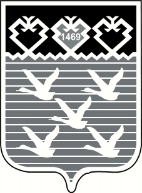 Чувашская РеспубликаАдминистрациягорода ЧебоксарыПОСТАНОВЛЕНИЕ9. Результаты общественного обсуждения носят рекомендательный характер.